республикА КрымСИМФЕРОПОЛЬСКИЙ РАЙОНГвардейский сельский совет___ ЗАСЕДАНИЕ 2 созываРЕШЕНИЕ___.___.2020 года                        				      пгт. Гвардейское№_____О мерах поддержки организаций, индивидуальных предпринимателей и физических лиц, являющихся арендаторами имущества (в том числе земельных участков), находящегося в муниципальной собственности муниципального образования Гвардейское сельское поселение Симферопольского района Республики КрымВ соответствии со статьей 19 Федерального закона от 1 апреля 2020 года № 98-ФЗ «О внесении изменений в отдельные законодательные акты Российской Федерации по вопросам предупреждения и ликвидации чрезвычайных ситуаций», Планом первоочередных мероприятий (действий) по обеспечению устойчивого развития экономики в условиях ухудшения ситуации в связи с распространением новой коронавирусной инфекции, утвержденным Председателем Правительства Российской Федерации Мишустиным М.В., от 17 марта 2020 года № 2182-П13, Перечнем отраслей российской экономики, в наибольшей степени пострадавших в условиях ухудшения ситуации в результате распространения новой коронавирусной инфекции, утвержденным постановлением Правительства Российской Федерации от 3 апреля 2020 года № 434, пунктом 5 требований к условиям и срокам отсрочки уплаты арендной платы по договорам аренды недвижимого имущества, утвержденных постановлением Правительства Российской Федерации от 3 апреля 2020 года № 439, пунктом 4 распоряжения Правительства Российской Федерации от 19 марта 2020 года № 670-р, Указом Главы Республики Крым от 16 апреля 2020 года № 109-У «О первоочередных мерах поддержки организаций, индивидуальных предпринимателей и физических лиц, являющихся арендаторами недвижимого имущества (в том числе земельных участков), находящегося в государственной собственности Республики Крым» (с внесенными изменениями и дополнениями), руководствуясь Уставом муниципального образования Гвардейское сельское поселение, Гвардейский сельский совет Симферопольского района Республики КрымРЕШИЛ:Установить условия и сроки освобождения и отсрочки уплаты арендной платы, предусмотренной в 2020 году за использование:имущества, находящегося в муниципальной собственности муниципального образования Гвардейское сельское поселение Симферопольского района Республики Крым (за исключением земельных участков), по договорам аренды имущества, а также нестационарных торговых объектов, размещенных на земельных участках муниципального образования Гвардейское сельское поселение Симферопольского района Республики Крым,  заключенным до принятия Указа Главы Республики Крым от 17 марта 2020 года № 63-У «О введении режима повышенной готовности на территории Республики Крым», арендаторами по которым являются организации, индивидуальные предприниматели, независимо от вида осуществляемой ими деятельности по ОКВЭД 2, при условии если цель использования имущества по договору соответствует сфере деятельности, указанной в Перечне отраслей российской экономики, в наибольшей степени пострадавших в условиях ухудшения ситуации в результате распространения новой коронавирусной инфекции, утвержденном постановлением Правительства Российской Федерации от 3 апреля 2020 года № 434;иного имущества, находящегося в муниципальной собственности муниципального образования Гвардейское сельское поселение Симферопольского района Республики Крым (за исключением земельных участков), по договорам аренды имущества, а также нестационарных торговых объектов, размещенных на земельных участках муниципального образования Гвардейское сельское поселение Симферопольского района Республики Крым, арендаторами по которым являются организации, индивидуальные предприниматели;земельных участков с видом разрешенного использования, согласно приложению 3 к Указу Главы Республики Крым от 06.05.2020 года № 137-У «О внесении изменений в Указ Главы Республики Крым от 16 апреля 2020 года « 109-У», находящихся в муниципальной собственности муниципального образования Гвардейское сельское поселение Симферопольского района Республики Крым, по договорам аренды, заключенным до принятия Указа Главы Республики Крым от 17 марта 2020 года № 63-У «О введении режима повышенной готовности на территории Республики Крым» и арендаторами по которым являются физические лица, организации и индивидуальные предприниматели;иных земельных участков, находящихся в муниципальной собственности муниципального образования Гвардейское сельское поселение Симферопольского района Республики Крым, по договорам аренды, заключенным до принятия Указа Главы Республики Крым от 17 марта 2020 года № 63-У «О введении режима повышенной готовности на территории Республики Крым», арендаторами по которым являются физические лица, организации и индивидуальные предприниматели.Освобождение от уплаты арендной платы и отсрочка арендной платы предоставляется в отношении имущества и земельных участков, находящихся в муниципальной собственности муниципального образования Гвардейское сельское поселение Симферопольского района Республики Крым, за исключением жилых помещений.Установить, что по договорам аренды имущества, указанного в подпункте 1.1 пункта 1 настоящего Указа:за период аренды с 1 апреля 2020 года по 31 мая 2020 года арендатор освобождается от уплаты арендной платы;за период аренды с 1 июня 2020 года до 1 октября 2020 года арендатору предоставляется отсрочка по арендной плате, на следующих условиях: - с 1 июня 2020 года до дня прекращения режима повышенной готовности на территории Республики Крым в размере арендной платы за соответствующий период;- со дня прекращения действия режима повышенной готовности на территории Республики Крым до 1 октября 2020 года в объеме 50% арендной платы за соответствующий период;- задолженность по арендной плате, образовавшаяся в связи с предоставлением отсрочки, подлежит уплате с 1 января 2021 года и не позднее 1 января 2023 года;освобождение от уплаты арендной платы и предоставление отсрочки осуществляется при условии направления арендатором письменного заявления в адрес арендодателя - администрации Гвардейского сельского поселения Симферопольского района Республики Крым в срок до 1 июля 2020 года по форме согласно приложению 1 к настоящему Решению.Установить, что по договорам аренды имущества, указанного в подпункте 1.2 пункта 1 настоящего Решения:за период аренды с 1 апреля 2020 года по 31 мая 2020 года арендатор освобождается от уплаты 50 % арендной платы;за период аренды с 1 апреля 2020 года по 30 июня 2020 года арендатору предоставляется отсрочка по арендной плате, которая подлежит уплате до 20 декабря 2020 года;освобождение от уплаты арендной платы и предоставление отсрочки, осуществляется при условии направления арендатором письменного заявления в адрес арендодателя – администрации Гвардейского сельского поселения Симферопольского района Республики Крым в срок до 1 июля 2020 года по форме согласно приложению 1 к настоящему Решению.Установить, что по договорам аренды земельных участков, указанным в подпункте 1.3 пункта 1 настоящего Решения:за период аренды с 1 апреля 2020 года по 31 мая 2020 года арендатор освобождается от уплаты арендной платы;за период аренды с 1 июня 2020 года по 30 июня 2020 года арендатору предоставляется отсрочка по арендной плате, которая подлежит уплате до 20 декабря 2020 года;освобождение от уплаты арендной платы и предоставление отсрочки, осуществляется при условии направления арендатором письменного заявления в адрес арендодателя в срок до 1 июля 2020 года по форме согласно приложению 2 к настоящему Решению.Установить, что по договорам аренды земельных участков, указанным в подпункте 1.4 пункта 1 настоящего Решения:за период аренды с 1 апреля 2020 года по 31 мая 2020 года арендатор освобождается от уплаты 50% арендной платы;за период аренды с 1 апреля 2020 года по 30 июня 2020 года арендатору предоставляется отсрочка по арендной плате, которая подлежит уплате до 20 декабря 2020 года;освобождение от уплаты арендной платы и предоставление отсрочки осуществляется при условии направления арендатором письменного заявления в адрес арендодателя в срок до 1 июля 2020 года, согласно приложению 2 к настоящему Решению.Штрафы, проценты за пользование чужими денежными средствами или иные меры ответственности в связи с несоблюдением арендатором порядка и сроков внесения арендной платы (в том числе в случаях, если такие меры предусмотрены договором аренды) в связи с отсрочкой не применяются.Освобождение от уплаты арендной платы и предоставление отсрочки по договорам аренды недвижимого имущества, указанного в подпунктах 1.1, 1.2 пункта 1 настоящего Решения, оформляются дополнительным соглашением к договору аренды. Дополнительное соглашение должно быть заключено в срок до 31 декабря 2020 года, но не позднее окончания срока действия договора аренды. Условия освобождения от уплаты и предоставления отсрочки, предусмотренные настоящим Решением, применяются независимо от даты заключения такого соглашения.Заключение дополнительного соглашения к договорам аренды, указанным в подпункте 1.3 и 1.4 пункта 1 настоящего Решения, не требуется.Признать утратившим силу Решение 12 заседания 2 созыва Гвардейского сельского совета Симферопольского района Республики Крым от 24.04.2020 года № 44 «О мерах поддержки организаций, индивидуальных предпринимателей и физических лиц, являющихся арендаторами недвижимого имущества (в том числе земельных участков), находящегося в муниципальной собственности муниципального образования Гвардейское сельское поселение Симферопольского района Республики Крым».Настоящее Решение подлежит обязательному обнародованию на официальном сайте муниципального образования Гвардейское сельское поселение http:/гвардсовет.рф. Настоящее Решение вступает в силу со дня его официального опубликования.Председатель Гвардейского сельского совета – Глава администрацииГвардейского сельского поселения                                                           И.В. ЧичкинПриложение 1к Решению Гвардейского сельского совета от _______ 2020 года № _____Форма заявления(имущество)В администрацию Гвардейского сельского поселения Симферопольского района Республики КрымОт арендатора __________________________________________________________________________________________________В соответствии с Решением Гвардейского сельского совета Симферопольского района Республики Крым от ___ мая 2020 г. № ___ «О мерах поддержки организаций, индивидуальных предпринимателей и физических лиц, являющихся арендаторами имущества (в том числе земельных участков), находящегося в муниципальной собственности муниципального образования Гвардейское сельское поселение Симферопольского района Республики Крым» прошу предоставить освобождение от уплаты арендной платы и отсрочку по уплате арендной платы по договору аренды имущества, находящегося в муниципальной собственности муниципального образования Гвардейское сельское поселение Симферопольского района Республики Крым, от _________ № _____ (название объекта аренды), заключенному между администрацией Гвардейского сельского поселения Симферопольского района и (наименование арендатора), в размере и за период, установленные Решением.ПодписьПриложение 2к Решению Гвардейского сельского совета от _______ 2020 года № _____Форма заявления
(земельный участок)В администрацию Гвардейского сельского поселения Симферопольского района Республики КрымОт арендатора _______________________________________________________________________________________________________________________В соответствии с Решением Гвардейского сельского совета Симферопольского района Республики Крым от ____ мая 2020 г. №___ «О мерах поддержки организаций, индивидуальных предпринимателей и физических лиц, являющихся арендаторами имущества (в том числе земельных участков), находящегося в муниципальной собственности муниципального образования Гвардейское сельское поселение Симферопольского района Республики Крым» прошу предоставить освобождение от уплаты арендной платы и отсрочку по уплате арендной платы по договору аренды земельного участка, находящегося в муниципальной собственности муниципального образования Гвардейское сельское поселение Симферопольского района Республики Крым, от __________ № ______, заключенному между администрацией Гвардейского сельского поселения Симферопольского района и (наименование арендатора), в размере и за период, установленные Решением.Подпись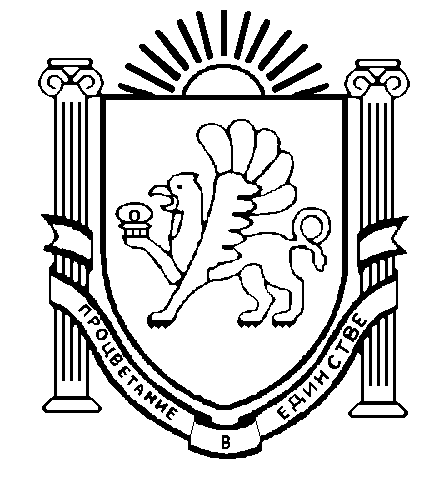 